Milwaukee County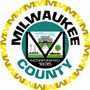 Meeting AgendaCounty Courthouse 901 N. 9th Street, Rm. 105Milwaukee, WI 53233Safety and Health CommitteeMonday, September 19, 20221:00 PMMilwaukee County, Hybrid Virtual/In-Person (Microsoft Teams Meeting/Peck Conference Room, Milwaukee County Zoo)AGENDACall Meeting to OrderReview and Approve MinutesApprove AgendaThe Committee may receive a motion to convene in closed session, on Agenda items 4(a-n), 5, and 6 pursuant to Section 19.85 (1) (c) Wis. Stats., if necessary. Section 19.18 (1) (c), allows the committee to go into closed session in the event they consider employment, promotion, compensation or performance evaluation data of any public employee over which the governmental body has jurisdiction or exercises responsibility. The Committee may then reconvene in open session concerning any such item following the closed session.Open ItemsVehicle Collision Review (informational only);Vehicle Accident Preventability (informational only);Training Materials for Accident Preventability (informational only)Workers’ Compensation Review (informational only)Occupational Health Pilot Programs (informational only);2022 Occupational Health Program Funding (informational only)Incident Investigations (informational only)Safety Ambassador Program (informational only)Milwaukee County Total Health Newsletter (informational only)2022 Wellness Program Information (informational only)Ball Fields/Diamonds and Parking Lots Lighting (Informational Only)Mitchell Park’s Leaning Light Posts (Informational Only)Slip Hazards at Kosciuszko Service Yard (Informational Only)Authorization for Disclosure of Health Information Forms (Informational Only)New ItemsFire Ants at the Mitchell Park Domes have now been found in the Arid Dome.Noncompliance of Daily Vehicle Inspections Tabled Topics & ProjectsOSHA Programs (informational only)AnnouncementsFuture Safety and Health Committee MeetingsAdjournmentADA accommodation requests:ADA accommodation requests should be filed with the Milwaukee County Office for Persons with Disabilities, (414) 278-3932 (voice) or 711 (TRS) upon receipt of this notice